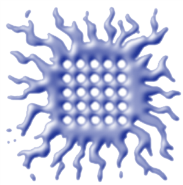 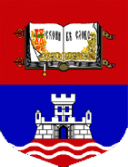 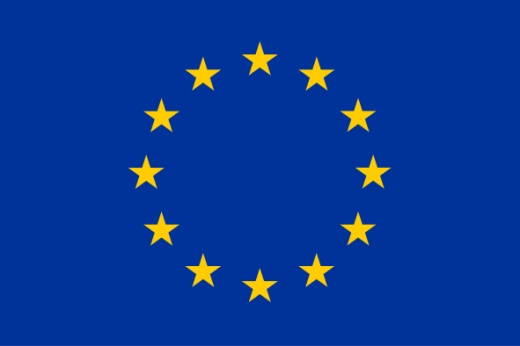 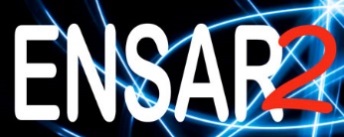 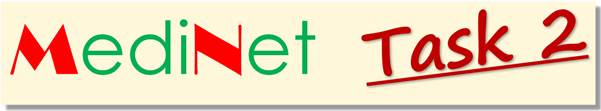 MediNetMidterm Meeting of NA5 Networking Activity 5: Medical NetworkENSAR2 - European Nuclear Science and Application Research 2March 12th - 14th, 2018Vinča Institute of Nuclear Sciences, University of Belgrade, Belgrade, SerbiaREGISTRATION FORMPlease complete the form electronically and send it by email to giulio.magrin@medaustron.at by Monday 12 February, 2018First NameFamily NamePositionInstitutionAddressCityCountryPhonee-mailPassport number 
(needed to enter Vinča Institute of Nuclear Sciences)Have you any special requirements regarding food?
(vegetarian, intolerances…)If you intend to present a Poster, please provide a tentative title and the research topic